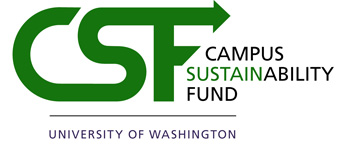 Project Approval Form (PAF)Please save this completed form as “Project Contact Name_Project Name” and email it to csfcoord@uw.edu.     The email originating directly from the approving body will be considered a signature.  Paper copies may be sent through campus mail to Attn: CSF Coordinator, Box 351248 or dropped off to the CSF Office at Gerberding Hall, Room B-40 and must include an original signature of the approving body.   Project Title: Engaging Students and Public in Marine Conservation through Sustainable Shellfish Aquaculture (Phase I)Primary Contact: Daniel Gillon – dgillon@uw.eduBy signing this form, I confirm that the project lead(s) has/have discussed this project with me, and that I (please check all that apply)     X approve the stated project to be conducted on the University of Washington-Seattle campus         (this approval can only be given by campus units or by individuals on behalf of campus units)        (REQUIRED).     □ agree to be a part of the project team. [No, the is project led by students in SAFS ]     X will provide support to the project by being a partnering organization, department or individual.     X am the administrator for my campus unit and agree to for the financial and human resources         Transactions associated with this project.     □ agree to take over the operational costs of this project following completion. [N/A – see below]Other notes (if applicable):This project (Phases I and II combined) is exciting endeavor, which, if successful, will provide the UW with an additional opportunity for students to interact with a near pristine field site and at the same time contribute to the production of sustainable seafood for campus. The project is entirely student-conceived and led. The proposed Phase I project will provide the basis for assessing whether it is financially (and legally) possible to run a shellfish farm on a UW property. I support the project and look forward to seeing the report at the end of October.
By signing this form, I confirm that the project lead(s) has/have discussed this project with me, and that I (please check all that apply)     X approve the stated project to be conducted on the University of Washington-Seattle campus         (this approval can only be given by campus units or by individuals on behalf of campus units)        (REQUIRED).     □ agree to be a part of the project team. [No, the is project led by students in SAFS ]     X will provide support to the project by being a partnering organization, department or individual.     X am the administrator for my campus unit and agree to for the financial and human resources         Transactions associated with this project.     □ agree to take over the operational costs of this project following completion. [N/A – see below]Other notes (if applicable):This project (Phases I and II combined) is exciting endeavor, which, if successful, will provide the UW with an additional opportunity for students to interact with a near pristine field site and at the same time contribute to the production of sustainable seafood for campus. The project is entirely student-conceived and led. The proposed Phase I project will provide the basis for assessing whether it is financially (and legally) possible to run a shellfish farm on a UW property. I support the project and look forward to seeing the report at the end of October.
By signing this form, I confirm that the project lead(s) has/have discussed this project with me, and that I (please check all that apply)     X approve the stated project to be conducted on the University of Washington-Seattle campus         (this approval can only be given by campus units or by individuals on behalf of campus units)        (REQUIRED).     □ agree to be a part of the project team. [No, the is project led by students in SAFS ]     X will provide support to the project by being a partnering organization, department or individual.     X am the administrator for my campus unit and agree to for the financial and human resources         Transactions associated with this project.     □ agree to take over the operational costs of this project following completion. [N/A – see below]Other notes (if applicable):This project (Phases I and II combined) is exciting endeavor, which, if successful, will provide the UW with an additional opportunity for students to interact with a near pristine field site and at the same time contribute to the production of sustainable seafood for campus. The project is entirely student-conceived and led. The proposed Phase I project will provide the basis for assessing whether it is financially (and legally) possible to run a shellfish farm on a UW property. I support the project and look forward to seeing the report at the end of October.
Name/Signature: Andre Punt            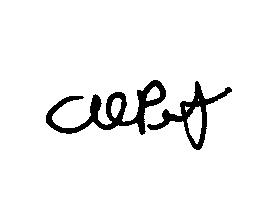 Name/Signature: Andre Punt            Date:
 1/20/2014Title: Director
Title: Director
Title: Director
Department/Organization:  School of Aquatic and Fishery Sciences
Department/Organization:  School of Aquatic and Fishery Sciences
Department/Organization:  School of Aquatic and Fishery Sciences
Phone: (206) 221-6319
Email: aepunt@uw.edu
Email: aepunt@uw.edu
Additional Notes: This is a project to conduct a feasibility study. A decision on a full project and our long-term support for it can only be made once the feasibility study is completed.Additional Notes: This is a project to conduct a feasibility study. A decision on a full project and our long-term support for it can only be made once the feasibility study is completed.Additional Notes: This is a project to conduct a feasibility study. A decision on a full project and our long-term support for it can only be made once the feasibility study is completed.